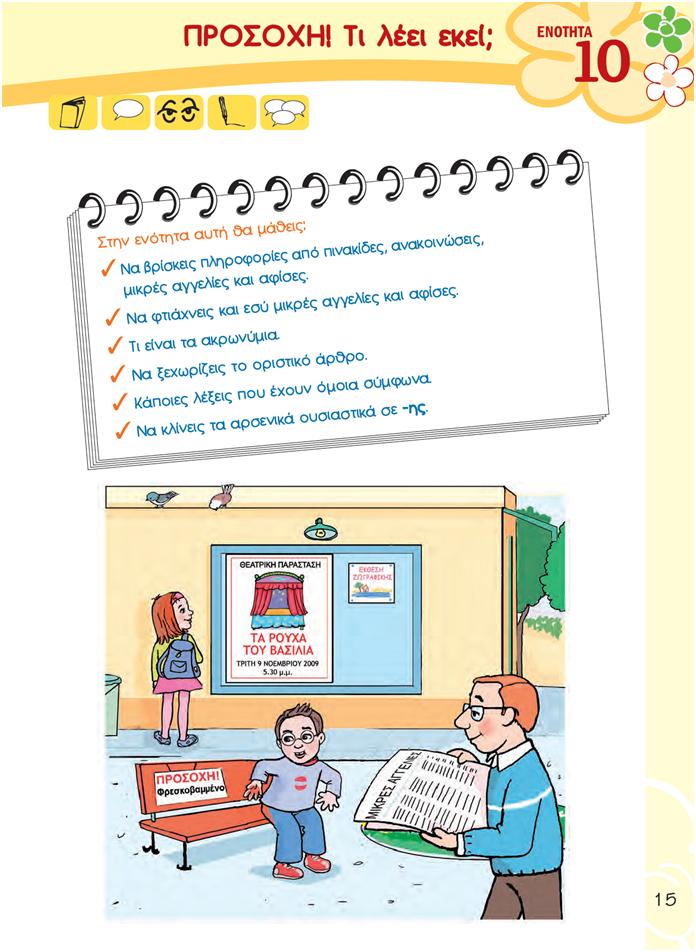 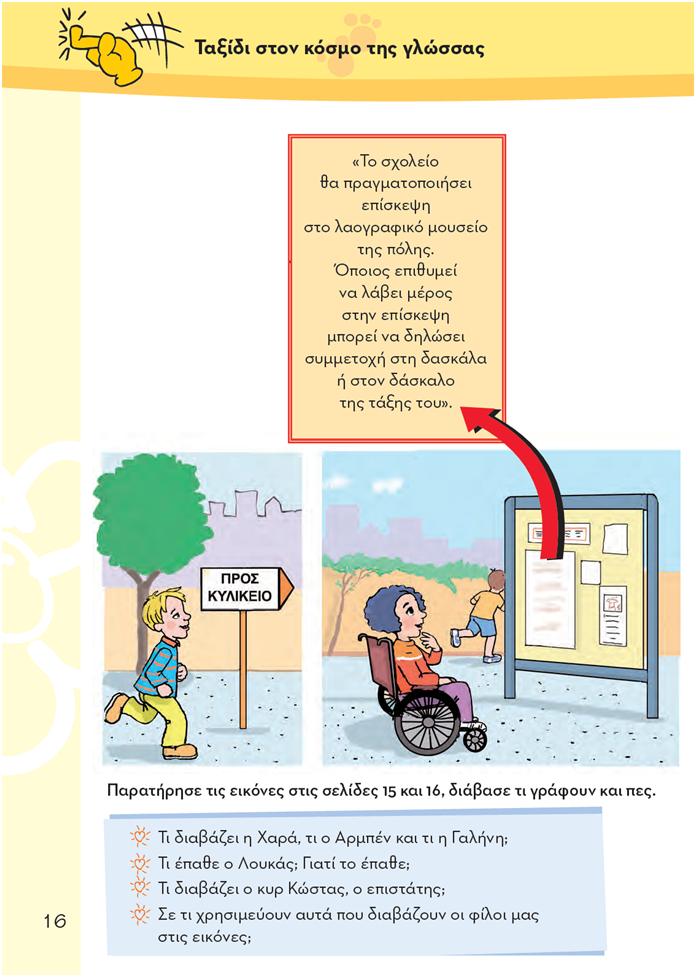 «Το σχολείο θα πραγματοποιήσει επίσκεψη στο λαογραφικό μουσείο της πόλης. Όποιος επιθυμεί να λάβει μέρος στην επίσκεψη μπορεί να δηλώσει συμμετοχή στη δασκάλα ή στον δάσκαλο της τάξης του».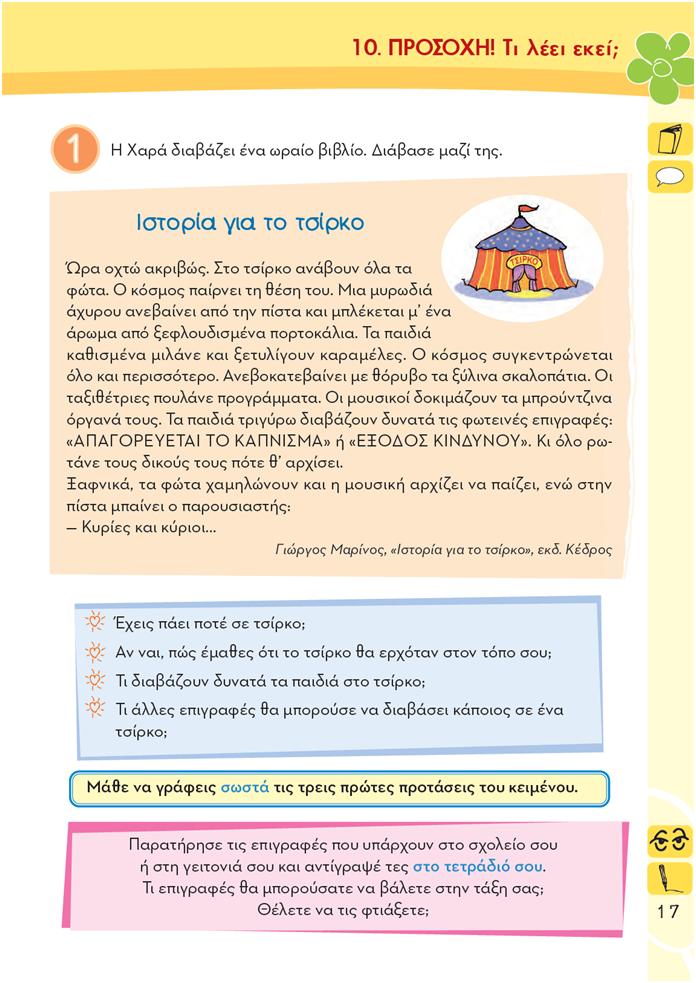 Ιστορία για το τσίρκοΏρα οχτώ ακριβώς. Στο τσίρκο ανάβουν όλα τα φώτα. O κόσμος παίρνει τη θέση του. Μια μυρωδιά άχυρου ανεβαίνει από την πίστα και μπλέκεται μ’ ένα άρωμα από ξεφλουδισμένα πορτοκάλια. Τα παιδιά καθισμένα μιλάνε και ξετυλίγουν καραμέλες. O κόσμος συγκεντρώνεται όλο και περισσότερο. Ανεβοκατεβαίνει με θόρυβο τα ξύλινα σκαλοπάτια. Oι ταξιθέτριες πουλάνε προγράμματα. Oι μουσικοί δοκιμάζουν τα μπρούντζινα όργανά τους. Τα παιδιά τριγύρω διαβάζουν δυνατά τις φωτεινές επιγραφές:«ΑΠΑΓOΡΕΥΕΤΑΙ ΤO ΚΑΠΝΙΣΜΑ» ή «ΕΞOΔOΣ ΚΙΝΔΥΝOΥ». Κι όλο ρωτάνε τους δικούς τους πότε θ’ αρχίσει.Ξαφνικά, τα φώτα χαμηλώνουν και η μουσική αρχίζει να παίζει, ενώ στην πίστα μπαίνει ο παρουσιαστής:— Κυρίες και κύριοι…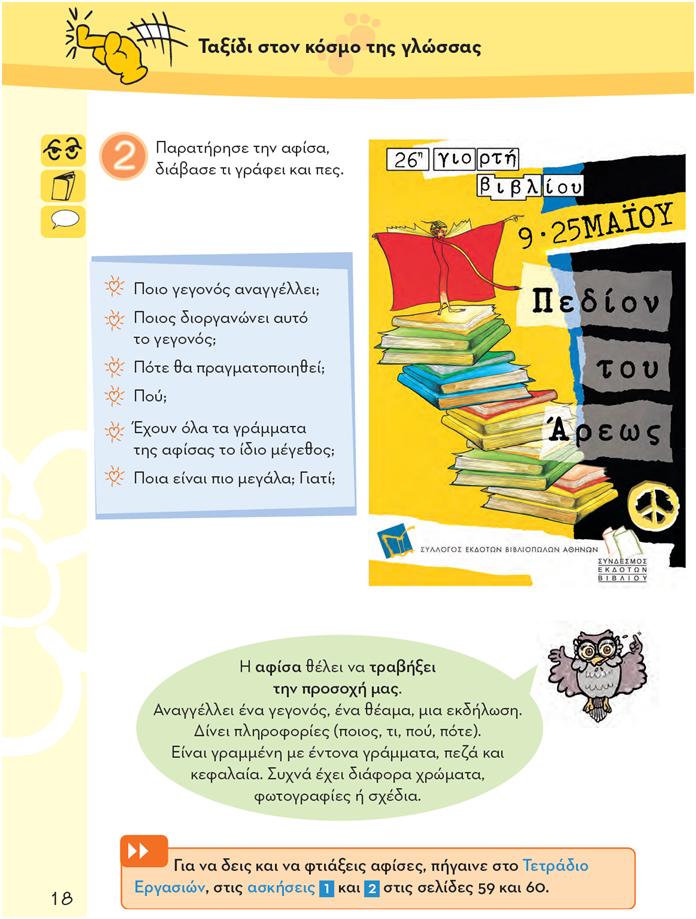 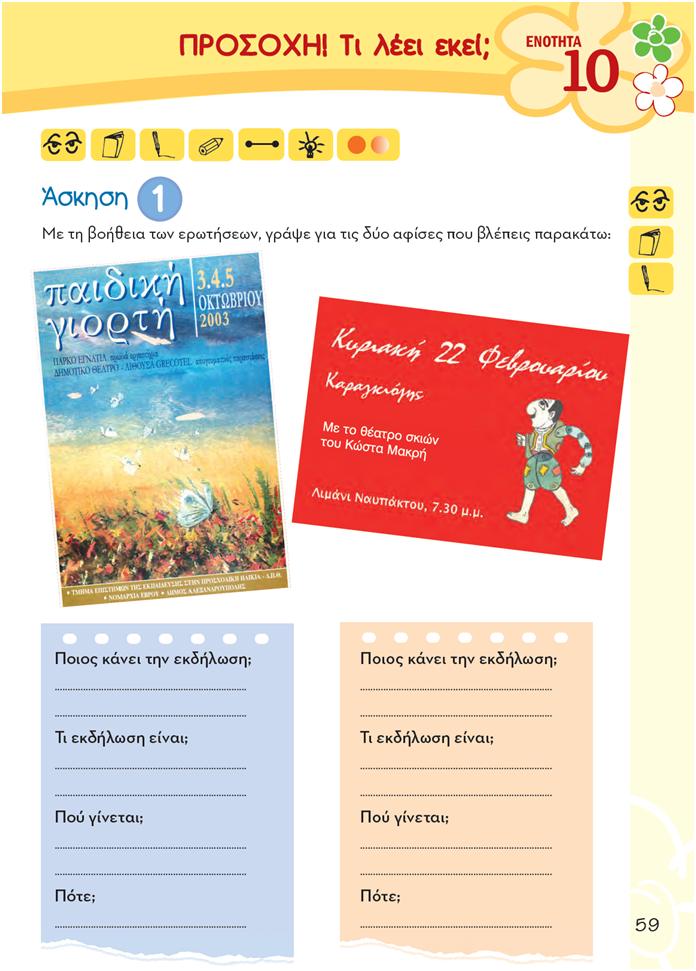 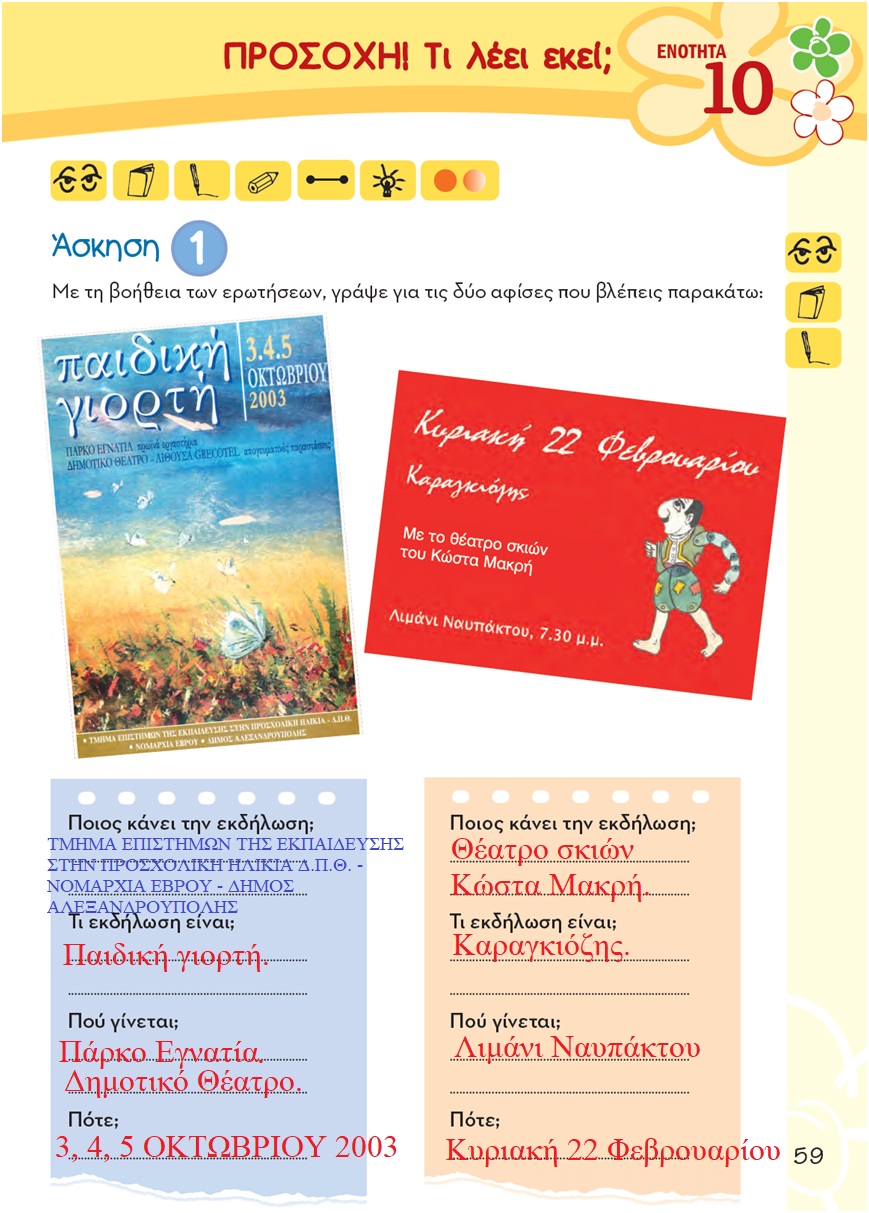 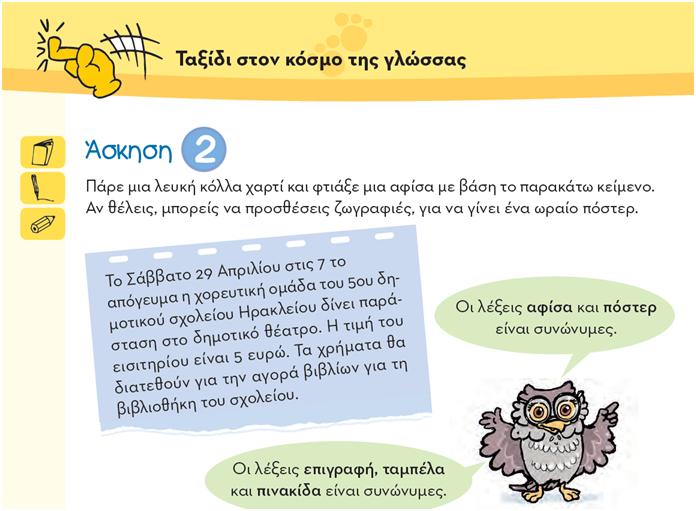 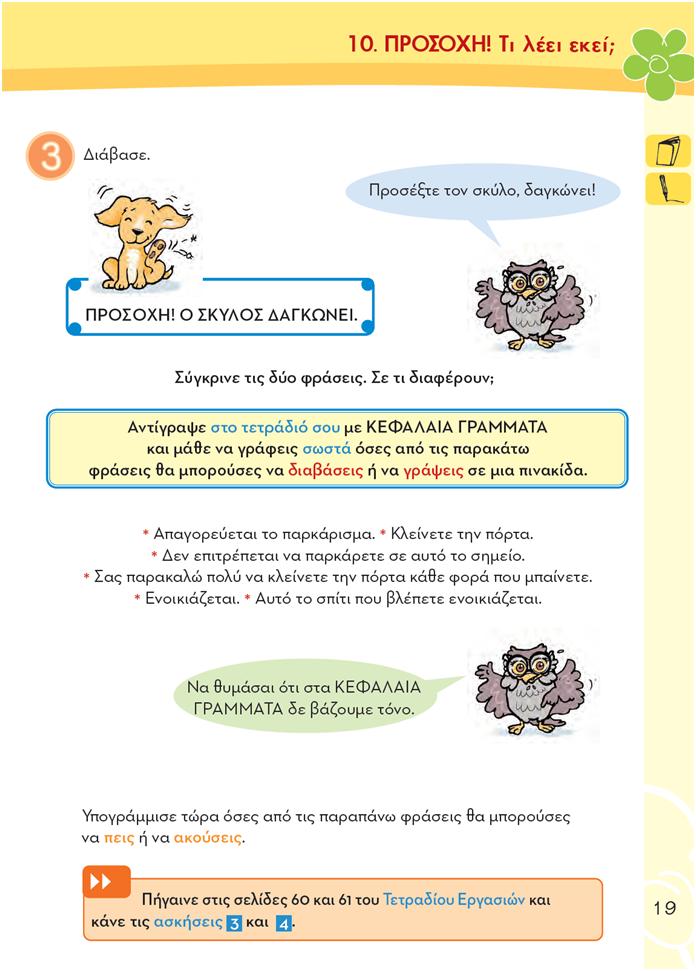 * Απαγορεύεται το παρκάρισμα. ΑΠΑΓΟΡΕΥΕΤΑΙ ΤΟ ΠΑΡΚΑΡΙΣΜΑ* Κλείνετε την πόρτα.ΚΛΕΙΝΕΤΕ ΤΗΝ ΠΟΡΤΑ* Δεν επιτρέπεται να παρκάρετε σε αυτό το σημείο.* Σας παρακαλώ πολύ να κλείνετε την πόρτα κάθε φορά που μπαίνετε.* Ενοικιάζεται.ΕΝΟΙΚΙΑΖΕΤΑΙ* Αυτό το σπίτι που βλέπετε ενοικιάζεται.* Απαγορεύεται το παρκάρισμα. * Κλείνετε την πόρτα.* Δεν επιτρέπεται να παρκάρετε σε αυτό το σημείο.* Σας παρακαλώ πολύ να κλείνετε την πόρτα κάθε φορά που μπαίνετε.* Ενοικιάζεται. * Αυτό το σπίτι που βλέπετε ενοικιάζεται.Υπογράμμισε τώρα όσες από τις παραπάνω φράσεις θα μπορούσες να πεις ή να ακούσεις.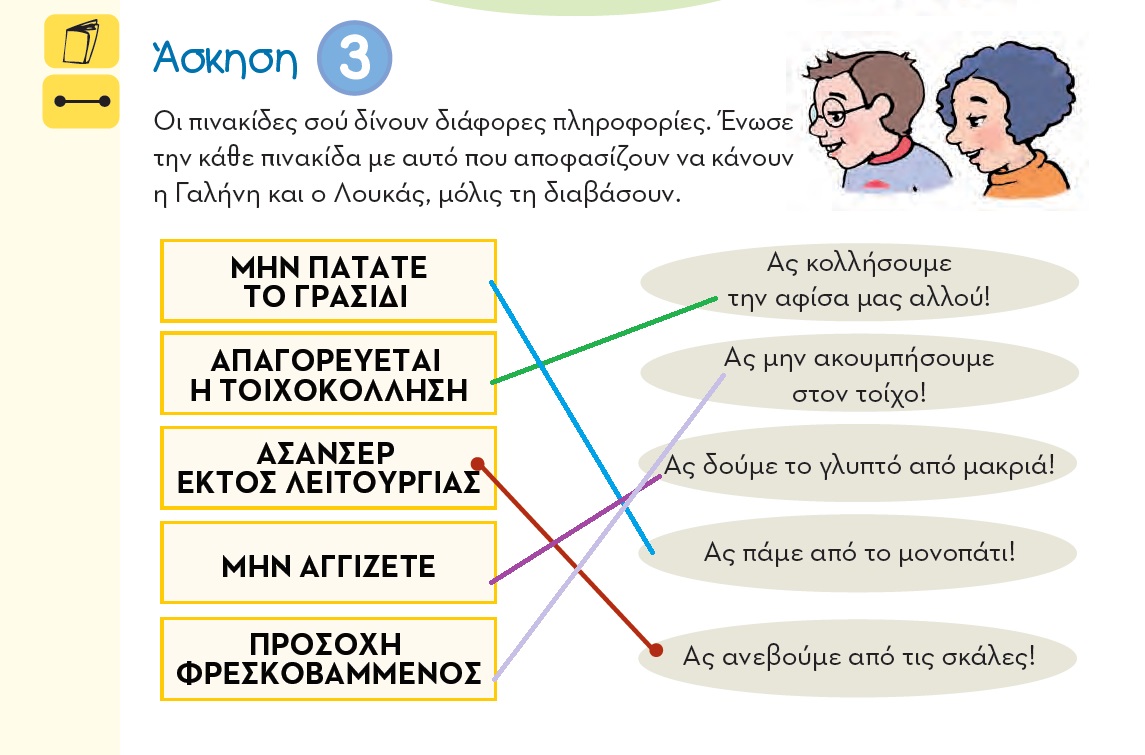 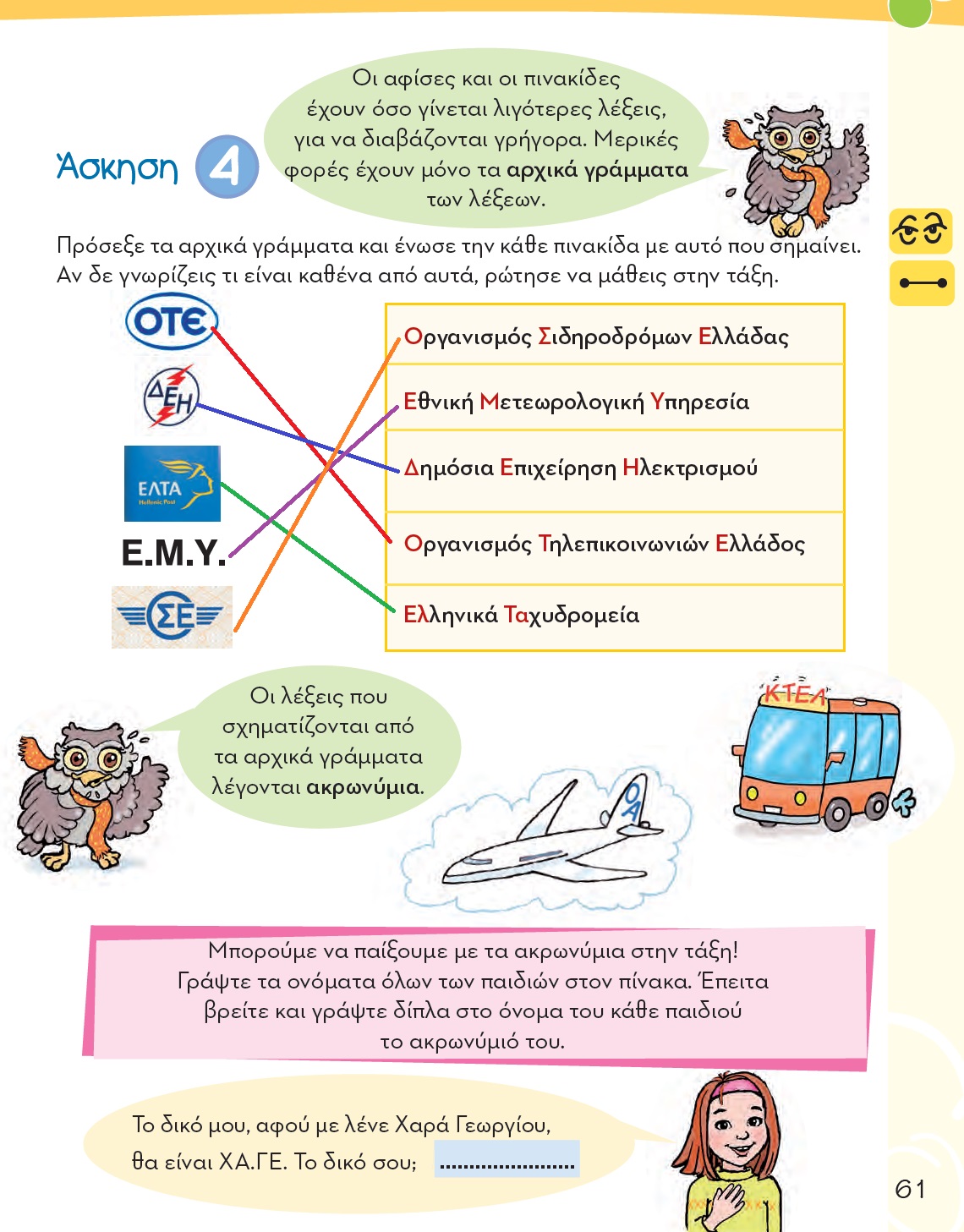 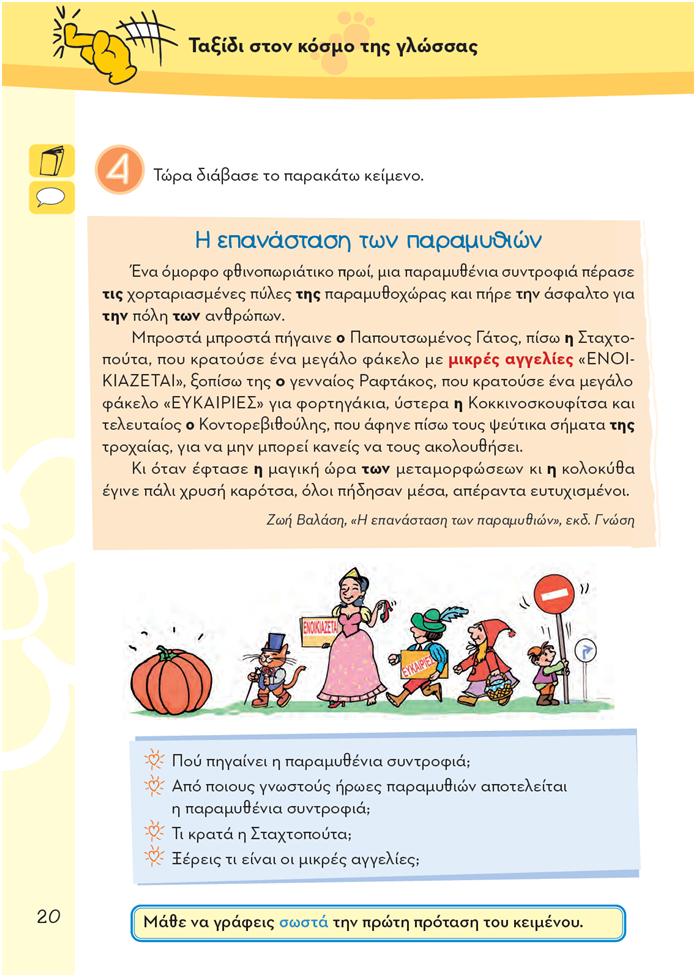 H επανάσταση των παραμυθιώνΈνα όμορφο φθινοπωριάτικο πρωί, μια παραμυθένια συντροφιά πέρασε τις χορταριασμένες πύλες της παραμυθοχώρας και πήρε την άσφαλτο για την πόλη των ανθρώπων.Μπροστά μπροστά πήγαινε ο Παπουτσωμένος Γάτος, πίσω η Σταχτοπούτα, που κρατούσε ένα μεγάλο φάκελο με μικρές αγγελίες «ΕΝOΙΚΙΑΖΕΤΑΙ», ξοπίσω της ο γενναίος Ραφτάκος, που κρατούσε ένα μεγάλο φάκελο «ΕΥΚΑΙΡΙΕΣ» για φορτηγάκια, ύστερα η Κοκκινοσκουφίτσα και τελευταίος ο Κοντορεβιθούλης, που άφηνε πίσω τους ψεύτικα σήματα της τροχαίας, για να μην μπορεί κανείς να τους ακολουθήσει.Κι όταν έφτασε η μαγική ώρα των μεταμορφώσεων κι η κολοκύθα έγινε πάλι χρυσή καρότσα, όλοι πήδησαν μέσα, απέραντα ευτυχισμένοι.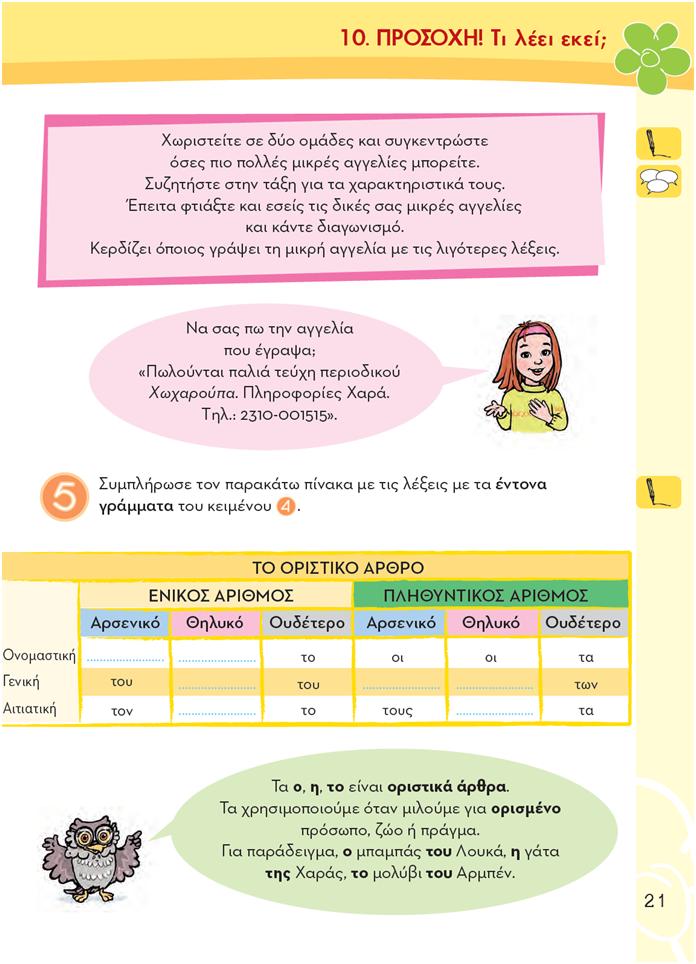 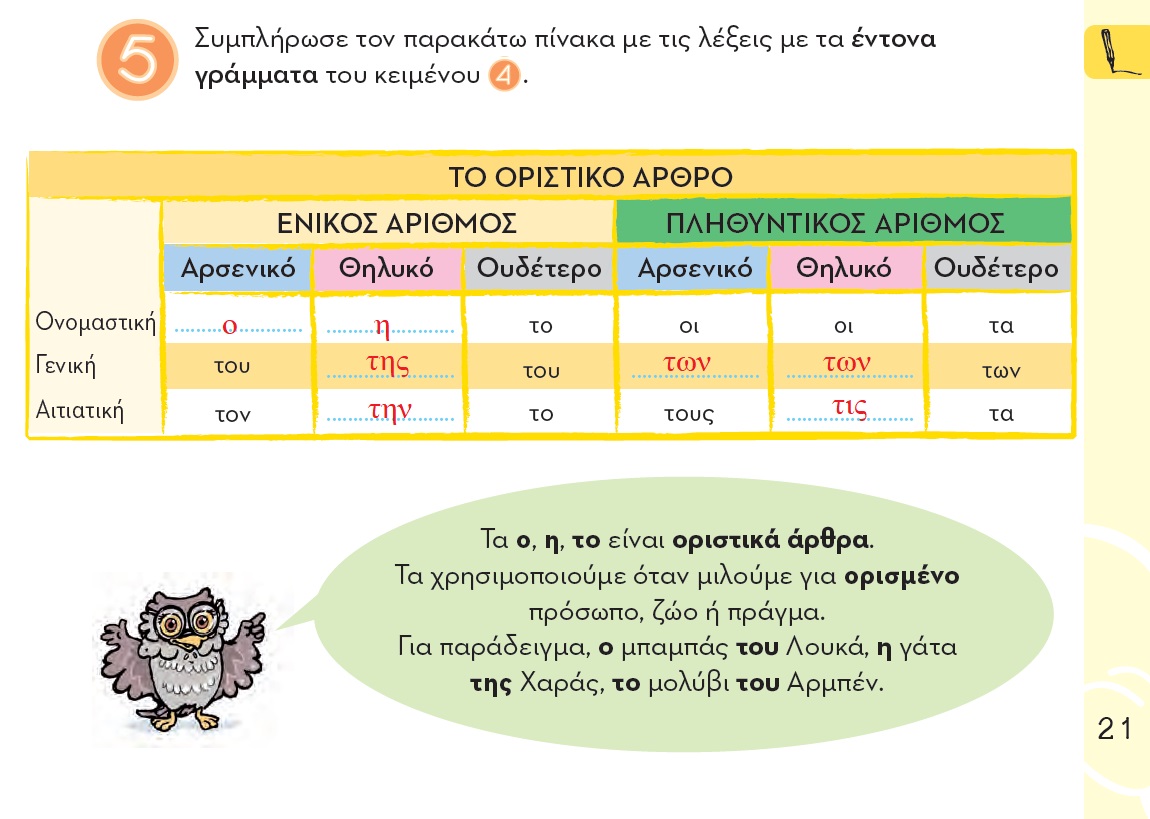 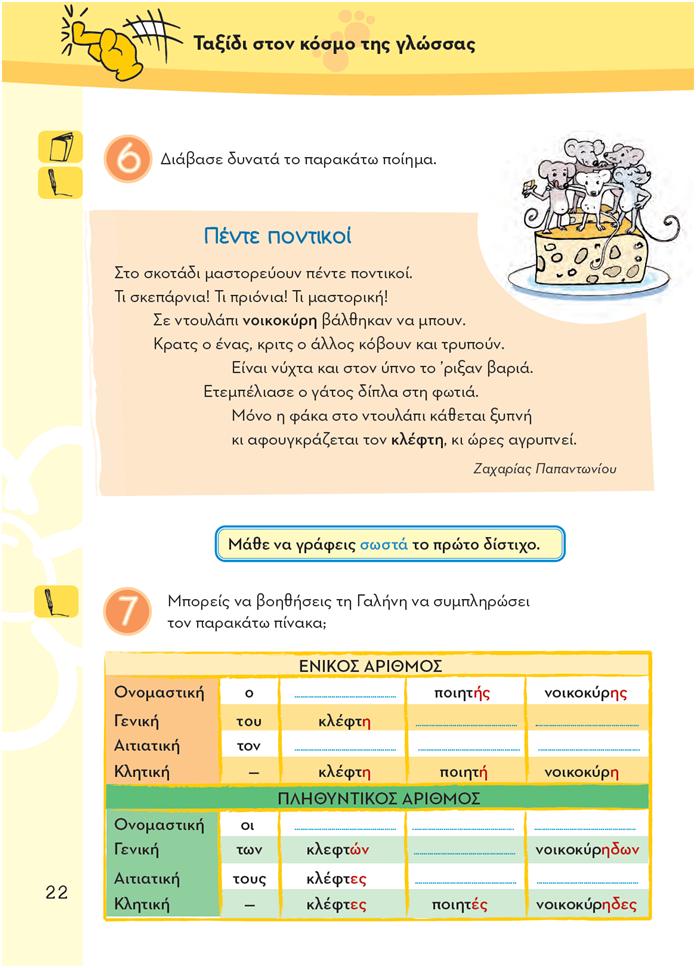 Πέντε ποντικοίΣτο σκοτάδι μαστορεύουν πέντε ποντικοί.Τι σκεπάρνια! Τι πριόνια! Τι μαστορική!Σε ντουλάπι νοικοκύρη βάλθηκαν να μπουν.Κρατς ο ένας, κριτς ο άλλος κόβουν και τρυπούν.Είναι νύχτα και στον ύπνο το ’ριξαν βαριά.Ετεμπέλιασε ο γάτος δίπλα στη φωτιά.Μόνο η φάκα στο ντουλάπι κάθεται ξυπνήκι αφουγκράζεται τον κλέφτη, κι ώρες αγρυπνεί.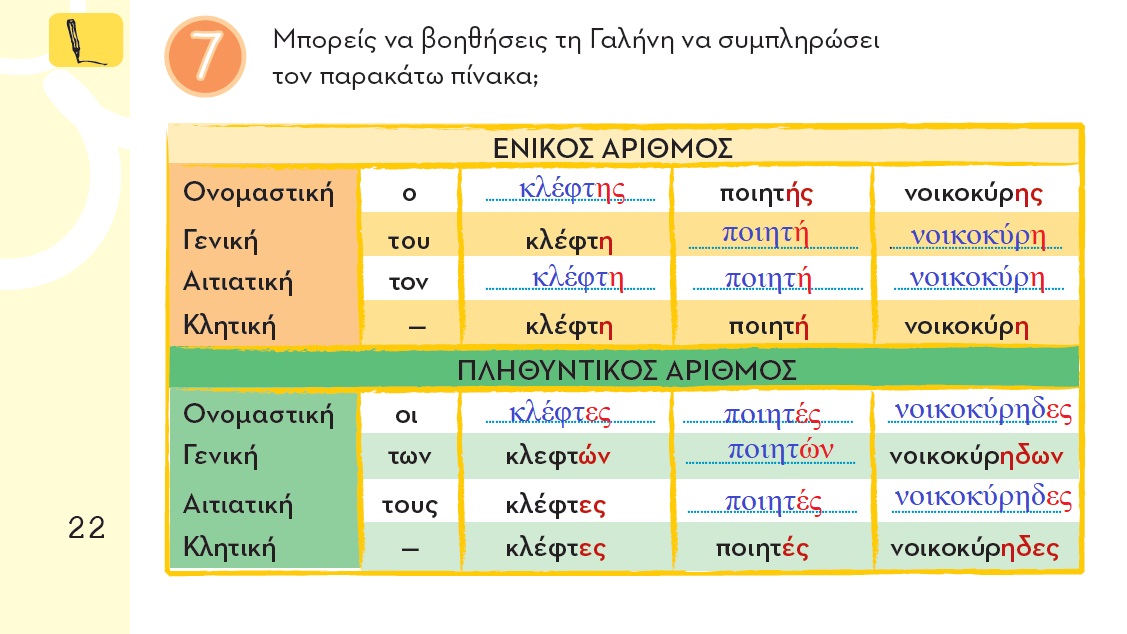 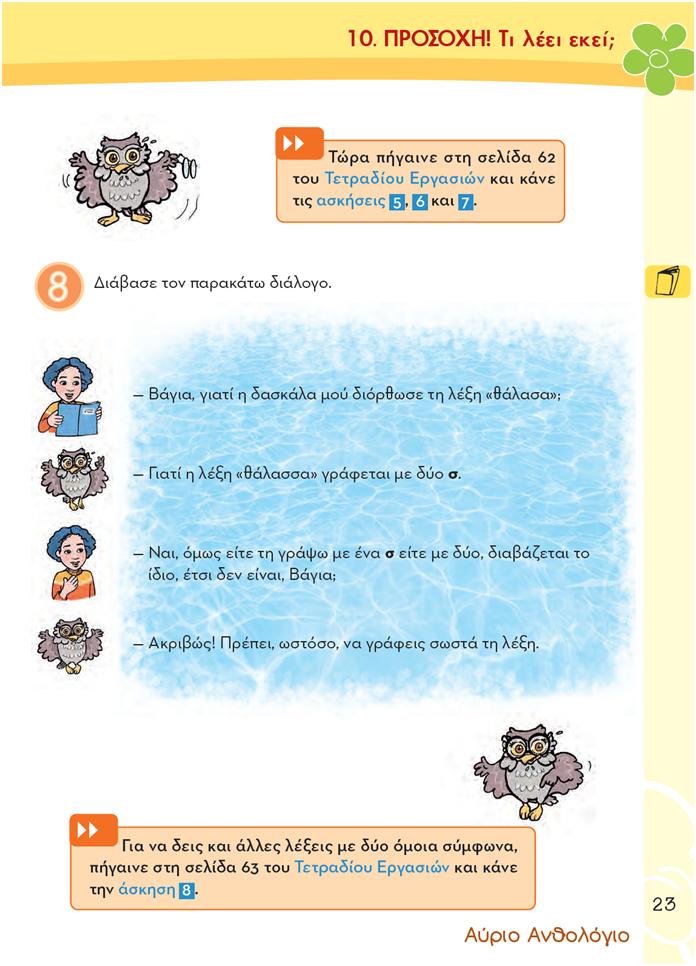 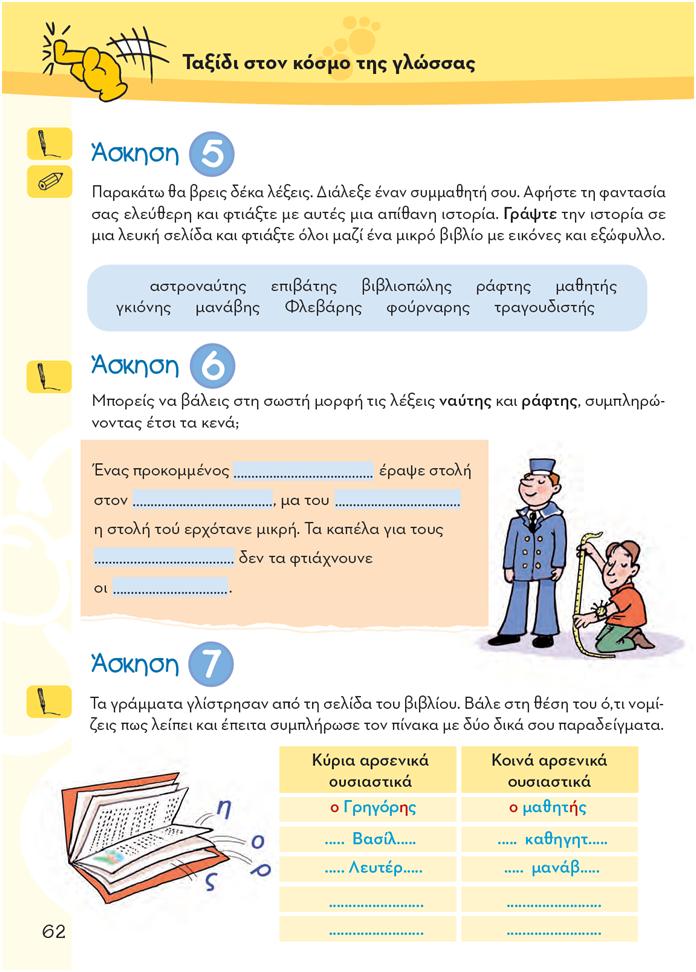 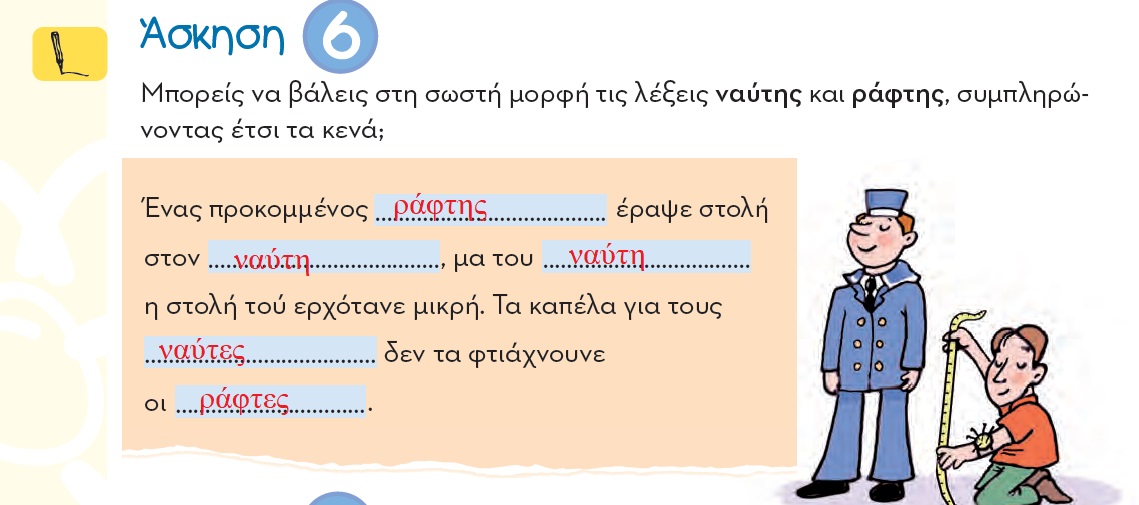 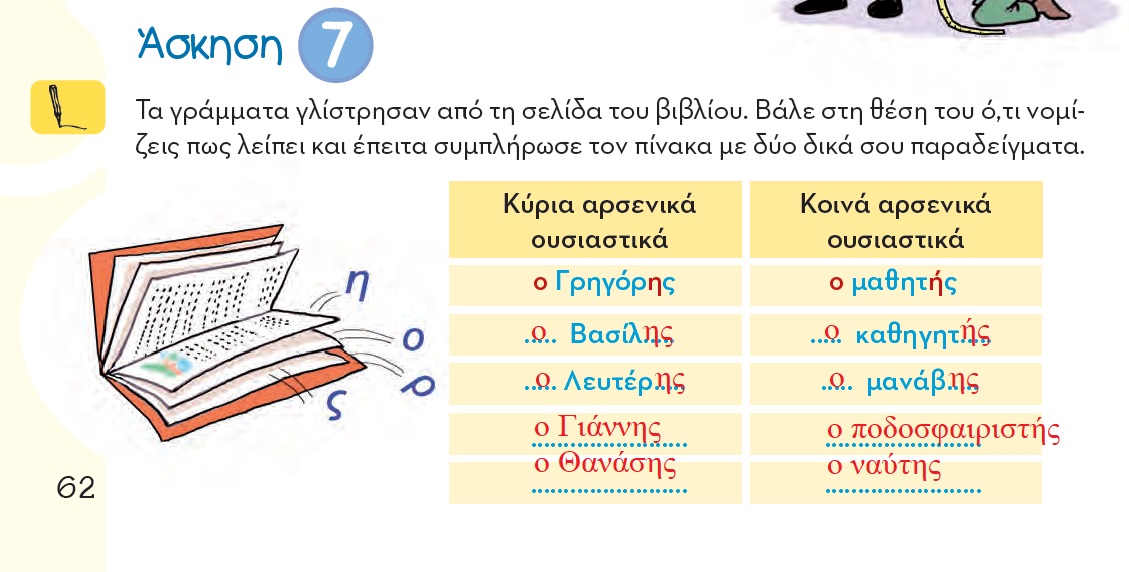 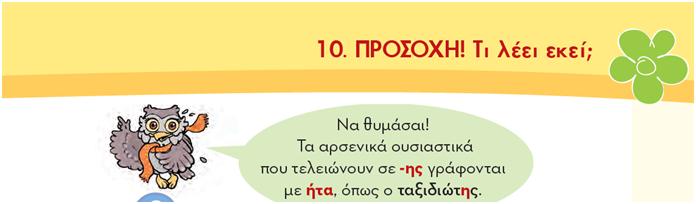 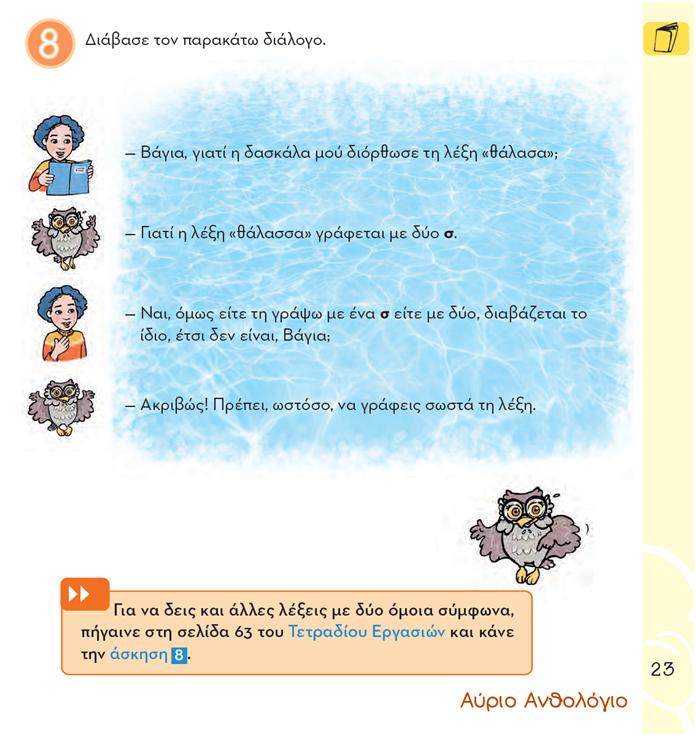 — Βάγια, γιατί η δασκάλα μού διόρθωσε τη λέξη «θάλασα»;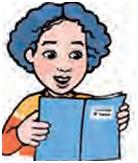 — Γιατί η λέξη «θάλασσα» γράφεται με δύο σ.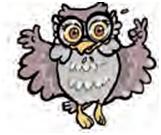 — Ναι, όμως είτε τη γράψω με ένα σ είτε με δύο, διαβάζεται το ίδιο, έτσι δεν είναι, Βάγια;— Ακριβώς! Πρέπει, ωστόσο, να γράφεις σωστά τη λέξη.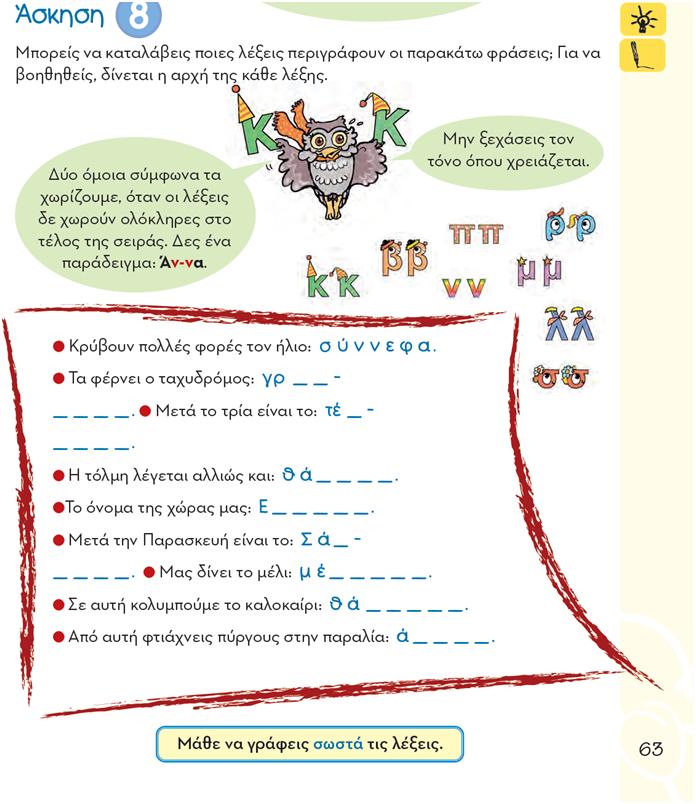 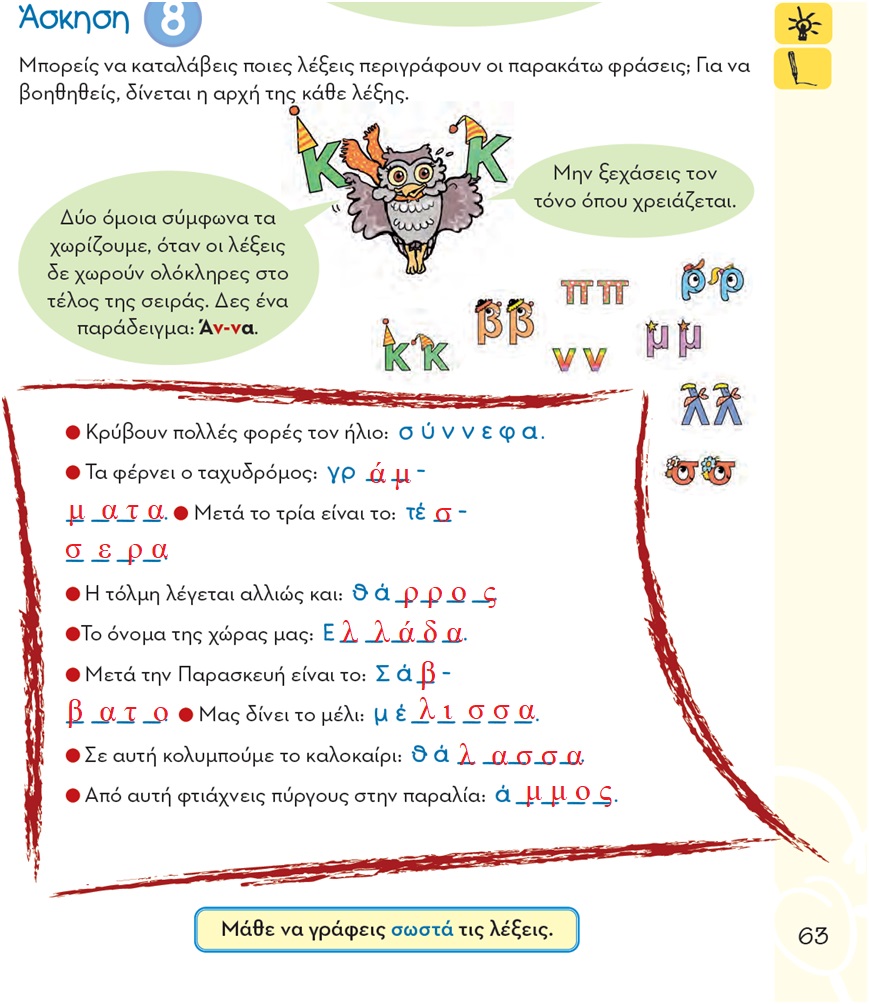 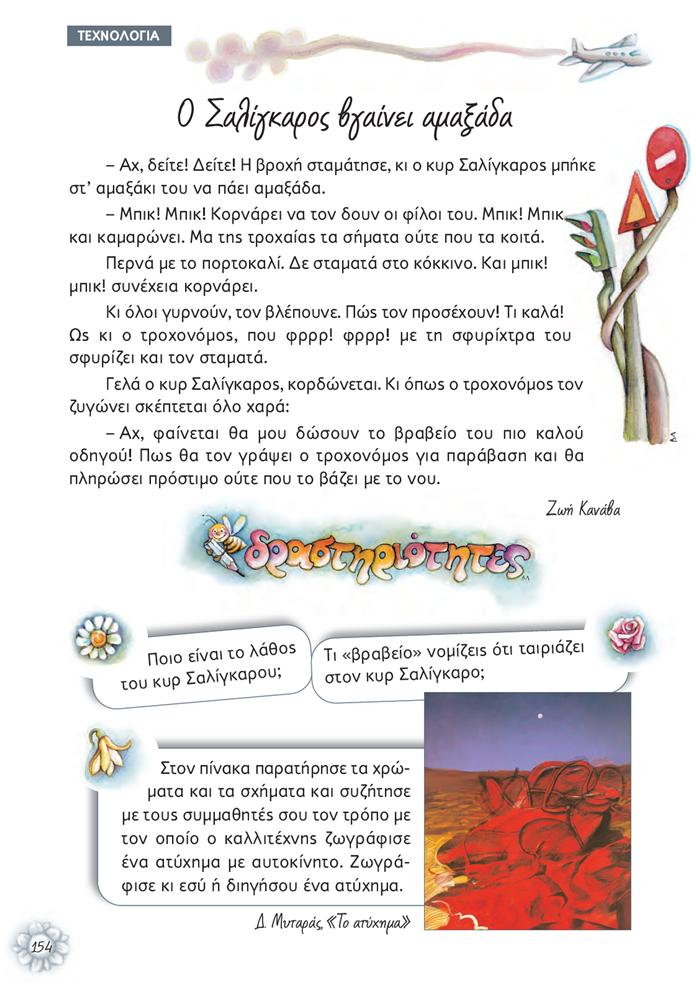 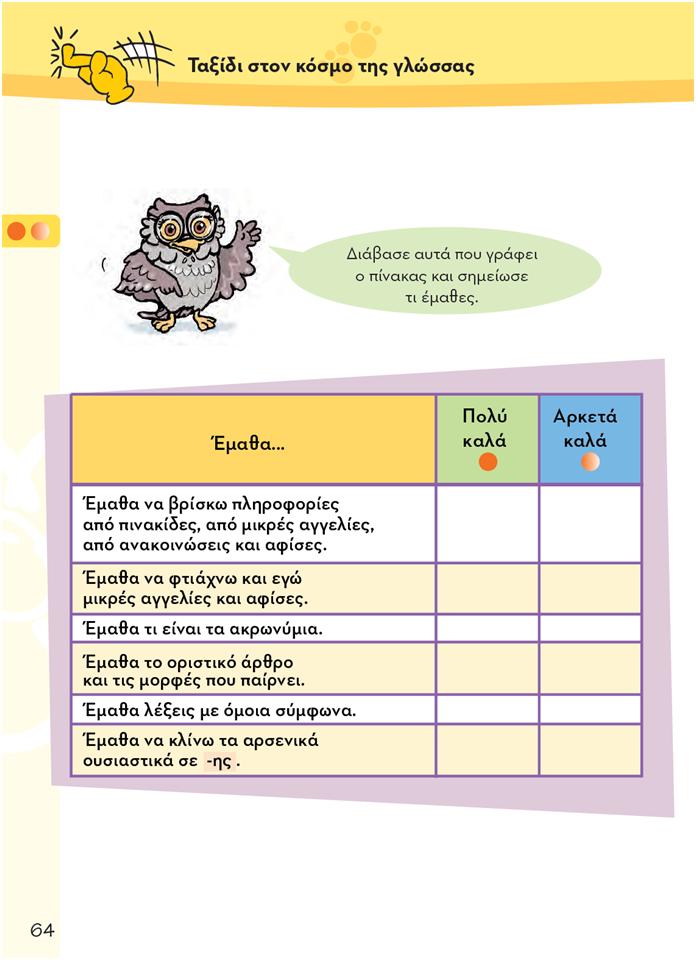 